Keväinen tervehdys Suodenniemi- Seuran jäsenille!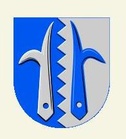 On taas tullut aika muistaa jäsenpostilla seuramme jäseniä. Kevät antaa odotuttaa itseään, mutta kyllä se siitä … aikanaan. Ja pian ollaan jo kesässä, jolloin toimintamme on vilkkaimmillaan.Edellisvuosien tapaan järjestämme myös kuluvana vuonna liikunta-, kulttuuri- ja perinnetapahtumia. Kelarannassa on jälleen uusi teatteriesitys ja musiikkia kuulemme Petri Kiisken Suodenniemi- viikon kirkkokonsertissa ja Anne Mattilan konsertissa Karvialla.Olet varmaan huomannut torilla viisi uutta mökkiä, jotka seura rakennutti ja kustansi yhdessä Säästöpankkisäätiöltä saamalla avustuksella. Toivomme mökkien osaltaan elävöittävän Suodenniemen torielämää!Suodenniemi- Seuran  tapahtumia kevätkesällä 2023:alakoululaisten palkitseminen herkkuhetkellä kylänraitin siivoustempauksen päätteeksi la 22.4. retki Hämeenlinnan seudulle. Tutustumiskohteina Sääksmäellä Emil Wikströmin taiteilijakoti ja ateljee Visavuori ja Hattulassa 1400- luvulta peräisin oleva Hattulan Pyhän ristin kirkko. Hämeenlinnassa vierailemme Militarissa, Palanderin talossa, Skogsterissa, Jean Sibeliuksen syntymäkodissa ja Ahvenistolla. Lähtö klo 8 torilta. Retken hinta 80 euroa /museokortilla 50 euroa; hintaan sisältyy pääsymaksut, opastukset, aamukahvit Visavuoressa ja lounas Militarissa. Retkikohteista enemmän tietoa seuran nettisivulla. Ilmoittautumiset 16.4. mennessä Anne Itälinnalle puh. 040 5054642 tai aitalinna@gmail.com. to 27.4. klo 18.30 seuran kevätkokous Kerolassa.  Kokouksen jälkeen Tarmo Seppä kertoo ajankohtaisista asioista kaupunginvaltuutetun näkökulmasta.la 20.5. patikointiretki  Kaiturijärveltä Ylinen Vehkajärven rannalla olevalle partiolaisten korsulle (noin 7 km). Lähtö klo 10 Laviantien varrelta olevalta Kaiturijärven parkkipaikalta, makkaranpaiston ja kahvin jälkeen autokuljetus korsulta takaisin Kaiturijärvelle kotiseutumuseo auki su 4.6. -30.7. viikonloppuisin (ei juhannuksena) klo 11-16. Museolla myynnissä paikallisten käsityönharrastajien töitä. Tänä kesäksi museoon on koottu näyttely vanhasta käyttölasista teemalla ”Pieni lasitaivas, suomalaista käyttölasia halki aikojen”. Museon kesäoppaana toimii Ruut Koski.to 8.6. retki Karviaan Anne Mattilan taidekahvilaan. Lähtö klo 9 torilta, mennessä pysähdymme Kankaanpään  torille. Taidekahvilassa paikan esittelyn jälkeen ruokailu buffetpöydästä,  Anne Mattilan tunnin pituinen konsertti piano- tai kitarasäestyksellä, kakkukahvit ja lopuksi  omavalintaista tutustumista paikan taidepolkuun, näyttelyihin ja  myymälöihin.  Retken hinta 80 euroa; ilmoittautuminen viimeistään 21.5. Aulille puh. 050 3603298 tai auli.horelli@kopteri.net.  Retki yhdessä el:n kanssa.su 18.6. klo 15 yhteislaulutilaisuus Jukka Ritasen ja Sirkkujen johdolla museomäellä. Sateen sattuessa laulamme museossa.Kelarannan kesäteatteri esittää Eila Minkkisen kirjoittaman näytelmän Iskelmäperintökasveja ja muita luontoarvoja  Esityksiä on neljä kertaa: su 2.7. klo 18, ti 4.7. klo 18,  to 6.7. klo 18  ja su 10.7. klo 18. Lipun hinta 15 euroa, pullakahvit 3 euroa.seuran hoitaa la 1.7. torikahvilan pidonma 3.7. klo 16.30 Niina Markkulan ohjaama kahvakuulajumppa urheilukentälläke 5.7. klo 18- 19.30 srk-talolla Tomi Ahoranta pitää esitelmän aiheesta Suodenniemen kylien historia varhaiskeskiajalta 1900- luvulle. Esitelmä uusinta viime vuodelta.to 6.7. vuoden 2018  tangoprinssi Petri Kiisken Elämän Sävel – kirkkokonsertti, säestys ja stemmalaulu Jukka Keskitalo. Ohjelmat 10 euroa. Konsertti yhdessä kappelisrk:n kanssa.ma 17.7. pyöräretki Mouhijärven Villa Royaliin (23 km). Lähtö klo 17 torilta. Perillä seura tarjoaa kahvit ja mahdollisuus tutustua Villa Royalin näyttelyyn joko itsekseen (9 euroa) tai 40 minuutin opastetulla kierroksella (16 euroa). Ilmoittautumiset pyöräretkestä viimeistään 9.7. Marjatalle puh. 040 740 7230 tai marjatta.mikkola@kopteri.net.su 13.8. klo 10 kesäsuodenniemeläisten kirkkopyhä. Jumalanpalveluksen jälkeen Saila Ahonen pitää  hautausmaakierroksen ylä-, ala- ja puistohautausmailla.Suodenniemi- Seuran hallitus: Auli Horelli  (puheenjohtaja)Bruuno  Tuori (varapuheenjohtaja ja topoteekkivastaava)Saija Takala  (sihteeri ja jäsenvastaava)Saila Ahonen (museovastaava) Marjatta Mikkola  (museovastaava, Suodenniemi- viikko toimikunnassa)) Anne Itälinna  (retkivastaava) Harri Hakala  (markkinatori-isäntä ja toritoimikunnassa) Sari Suvala (toritoimikunnassa) Tarmo Seppä (yhteistyövastaava) Johanna Seppä (Suodenniemi- viikko toimikunnassa) Sara (Tuulianna) Tuominen  ( lottaperinnevastaava)Seuraathan kotisivujamme  www.suodenniemi-seura.fi. Pyrimme pitämään sivut seuran tapahtumista ajan tasalla, samoin keräämme seuran  sivuille  niin ajankohtaista kuin vanhaa tietoa. Mikäli osoitteesi tai sähköpostisi muuttuu, niin ilmoitatko uuden osoitteesi jäsensihteeri Saija Takalalle (saija.takala@kopteri.net)  , niin saat jäsenpostia jatkossakin.Seuran jäsenmaksu on entinen eli 10 euroa. Kiitos, että jäsenyydelläsi olet ollut mukana tukemassa seuran toimintaa!Tervetuloa Suodenniemi -Seuran järjestämiin tapahtumiin    –nähdään kesällä!